 ГБОУ лицей № 273 имени Л.Ю.Гладышевой Колпинского района Санкт-ПетербургаКвест для именинников 4 класса Составила: С.В.Каменская, учитель начальных классовУсловия проведения квеста: 	 Квест начинается с самого утра.  На переменах  дети выполняют задания по инструкциям. Задания составлены с учётом расписания уроков.  Детям говорится о том, что им придётся общаться с разными работниками школы, они должны показать знания правил этикета.Праздник заканчивается чаепитием.	Важно, чтобы именинники в течение дня находились в центре внимания.В классе с утра звучит весёлая музыка. Учитель приглашает к доске  осенних именинников, предлагает им надеть какой-нибудь элемент костюма: воротник, галстук, бантик, парик и т.д.  и проводится жеребьёвка. Каждый достаёт  жетон. Детям класса предлагается вытащить из мешочка жетон.  В классе образуется несколько команд с одинаковым количеством участников.  Именинники по цвету жетонов набирают свою команду. Жеребьёвка заканчивается исполнением песни «Пусть бегут неуклюже…»  Учитель ставит перед ребятами задачу: чтобы получить подарки, команда должна собрать для именинника открытку из пазлов (учитель заранее разрезает открытки на одинаковое количество частей-пазлов и раскладывает в конверты с заданиями).Тогда появится шифр, который поможет открыть заветную дверь с подарком.Задание №1./Даёт учитель/В классе висят листы с именами именинников (желательно имена должны состоять из одинакового количества букв: Владик, Анечка, Дашуля, Иришка).   Команда к каждой букве имени фломастерами пишет комплимент своему имениннику. Нужно хором прочитать комплименты, тогда учитель вручит конверт с новым заданием. Пазл 1. В конверте задание: Первый пазл вы получите  у учителя в кабинете номер которого откроется, когда вместе найдёте ответ выражения (составляется выражение с ответом номера кабинета).  Дети получают конверт с пазлом и заданием. Пазл 2.  В конверте задание:В конце урока физкультуры именинник должен напрыгать на скакалке столько, сколько лет ему исполнилось. Команда считает прыжки хором. После прыжков команда должна прокричать: « Расти большой, не будь лапшой!»После этих слов-пароля учитель вручит вам новое задание и 2-ой пазл.Пазл 3. (Вручает учитель физкультуры) В конверте задание и шарик: Вы должны надуть шарик и вручить его имениннику со словами «Поздравляем с Днём варенья!»После этих слов вы получаете пазл, а именинник может лопнуть шарик со своим именем, в котором  найдёте новое задание. Пазл 4.  (Учитель заранее готовит в столовой чистые тарелки с заданиями). Следущий пазл и задание лежат в тарелке, под которой должны оказаться пустые тарелки всех членов команды после завтрака.Пазл 5. (Учитель в коридоре  готовит муз. перемену) Придумайте зажигательный танец с именинником. За активность сладкий приз для команды и пазл. Ищите задание в конфете. Пазл 6.  (Команды отправляются в разные места: вахта, библиотека, секретарь, соц.педагог и т.д.)Спойте гимн именинника. После песни вам назовут 10 прилагательных, которые надо записать в Лист пожеланий. Получите пазл.В классе наклейте пазлы на Лист пожеланий, зачитайте их перед чаепитием и ваш именинник получит «ключ» от дверцы с подарком.Дети выполняют последнее задание, а родители к этому времени готовят праздничное чаепитие.Пазлы собраны. Пожелания прочитаны.  Имениннику надо посчитать количество слов в определённой строке пожелания и найти карточку с цифрой в классе.  В этом месте лежит подарок. Квест требует серьёзной подготовки педагога, но восторг и положительные эмоции детей этого стоят.  Буду рада, если моя идея кому-то пригодится. Желаю успеха!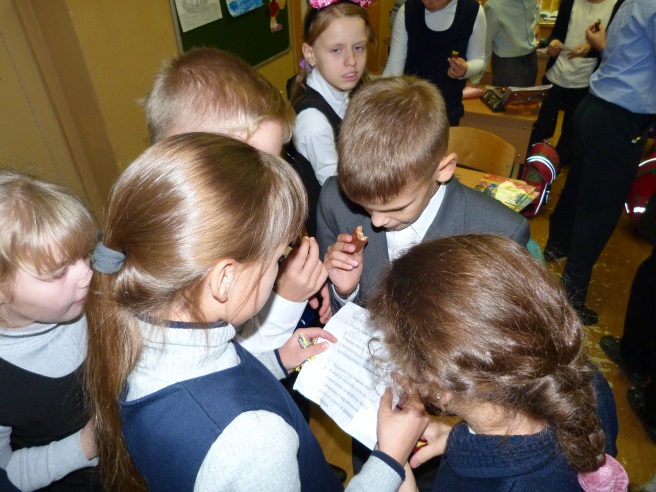 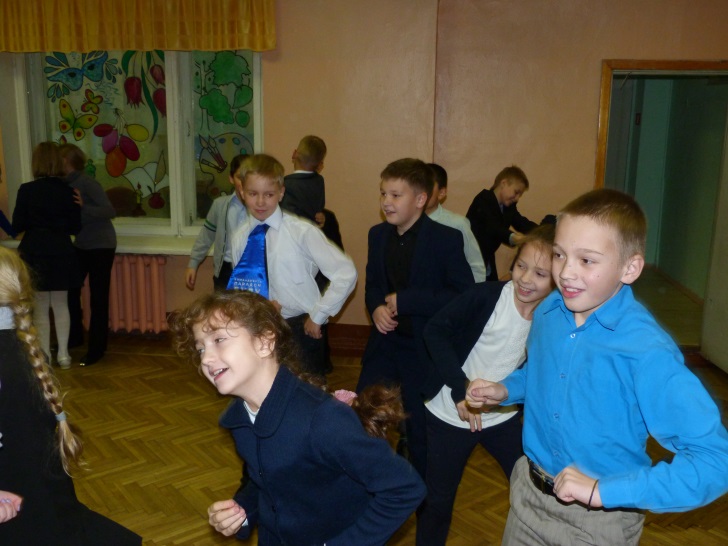 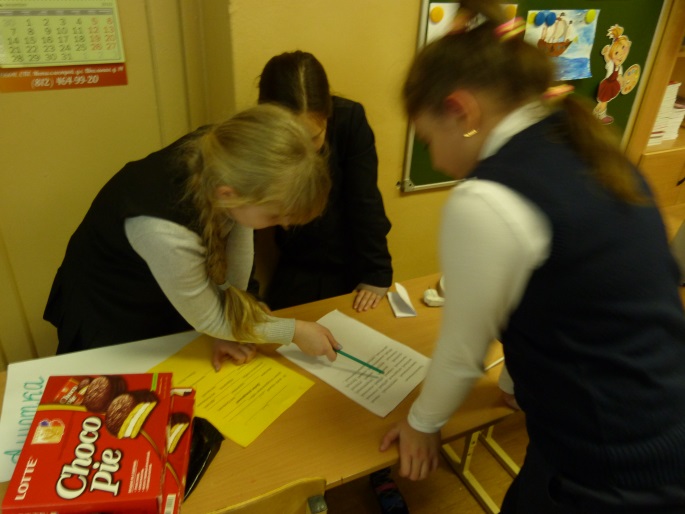 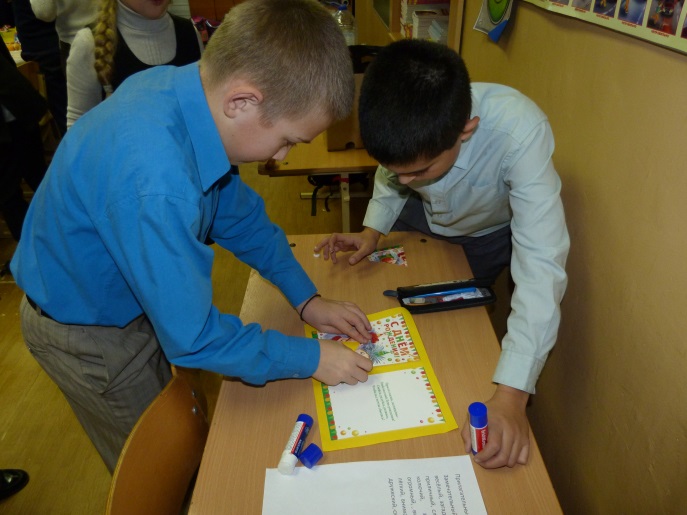 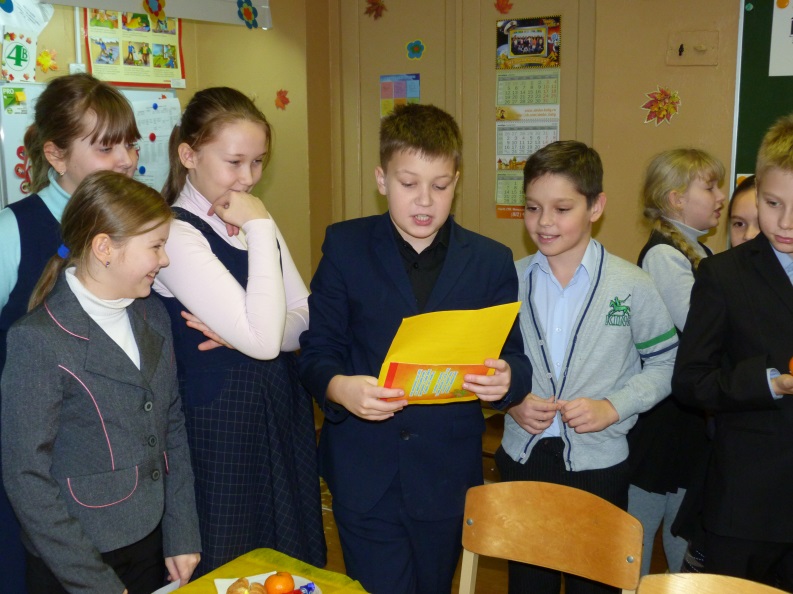 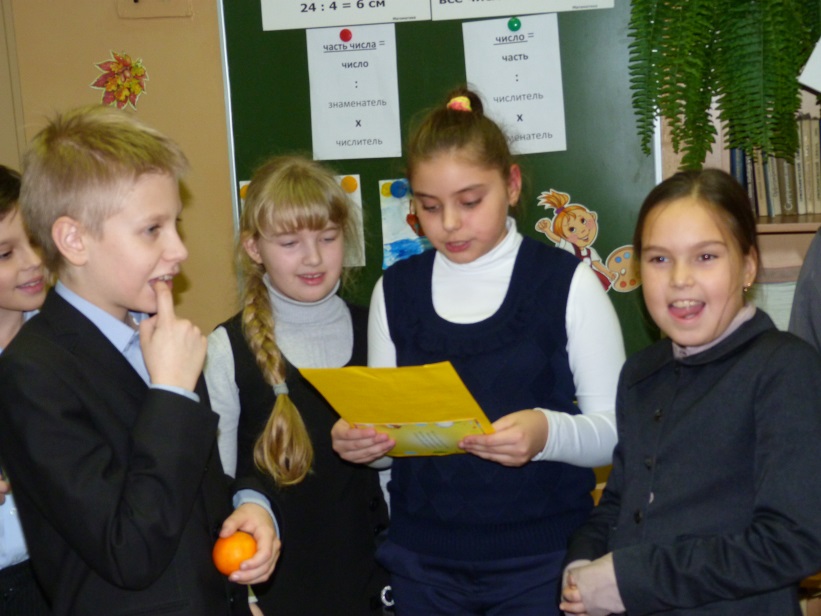 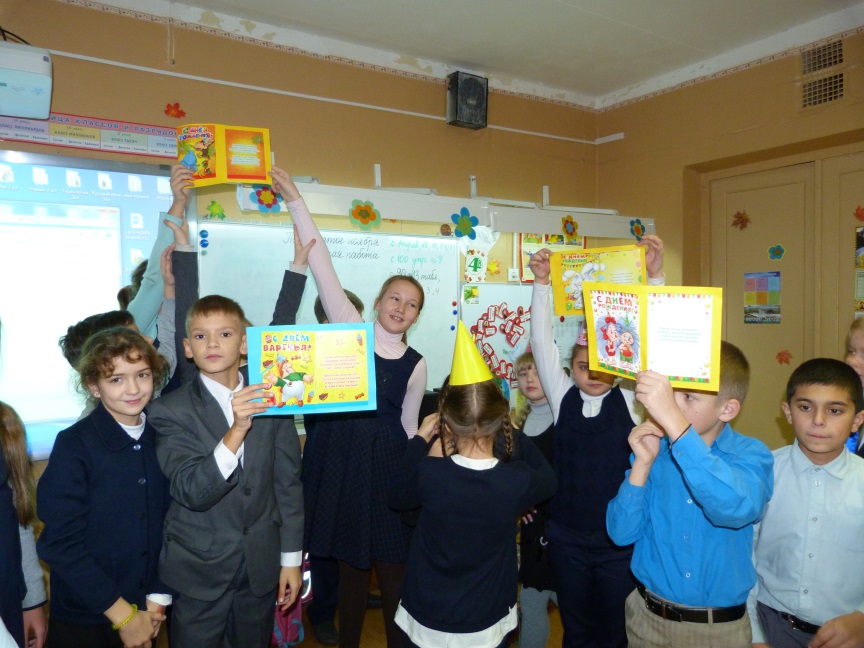 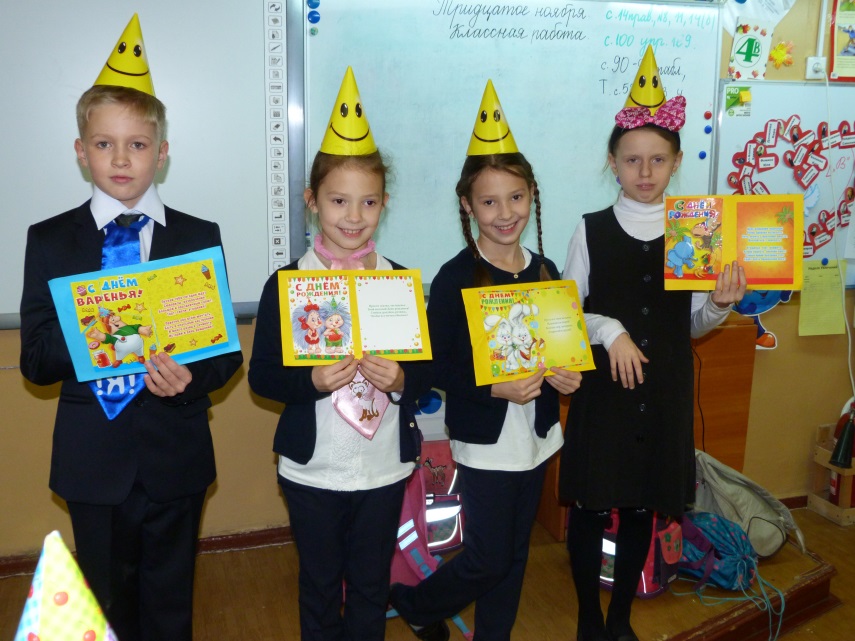 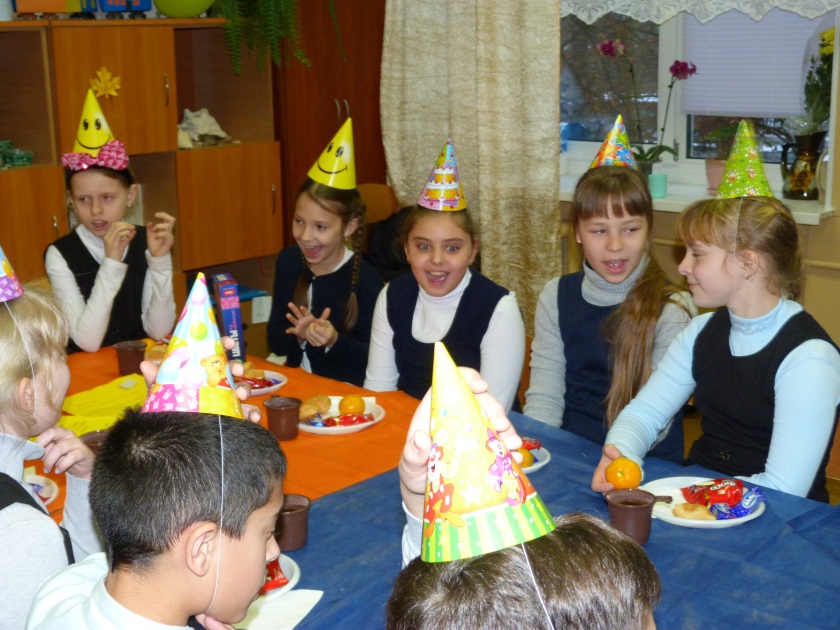 